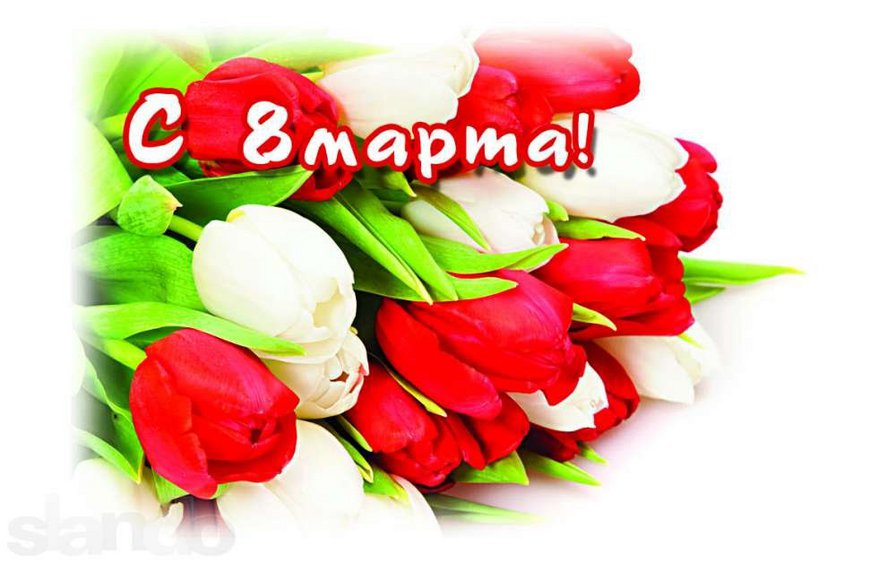 Дорогие наши, любимые женщины, самые привлекательные и красивые, молодые и стройные, добрые и сердечные! Любимые наши жены, дочери, матери, тещи, подруги и все-все сильные и прекрасные женщины! Поздравляем вас с днем 8 Марта! Желаем, чтобы ваши сердца принадлежали тем, кто любит и обожает вас, чтобы каждый день и час вы ощущали любовь и заботу, преданность и верность, помощь и поддержку! Любите сами и будьте всегда любимы, оставайтесь такими же прекрасными и неповторимыми, надежными и трудолюбивыми, нежными и теплыми! Счастья вам, радости и удачи всегда и во всём!Бежицкая РО г. БрянскаПрофессионального союза работников народного образования и науки РФ